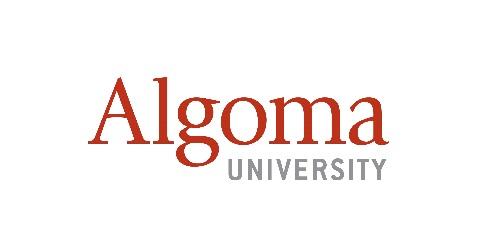 REVIEW ETHICS BOARD: STUDY COMPLETION REPORT  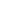 SECTION A: TIMELINES, STUDY TITLE, CONTACT INFORMATION ETC.A1. TIMELINESTITLE OF RESEARCH PROJECTA2. PRINCIPAL INVESTIGATOR:A3. CO-INVESTIGATOR, FACULTY SUPERVISOR, FACULTY SPONSOR (VISITING RESEARCHER):  ☐ NOT APPLICABLE A4. ALTERNATE CONTACT(S): (e.g., Research Coordinator)			☐ NOT APPLICABLE SECTION B: STUDY OVERVIEWB1. How many research participants/informants took part in the study?      B2. How many research participants/informants completed the study?      B3. Did any research participants/informants withdraw from the study? 		☐ NO		☐ YES IF YES, describe the general circumstances for any withdrawals. B4. Over the course of the study were there any adverse/unanticipated events?	☐ NO		☐ YES(*If YES, submit an Adverse/Unanticipated Event Report)B5. What is the rationale for the completion of the study, (i.e., completed as expected, insufficient participants, etc.) B6. How will study-related documents, recordings, etc. be stored securely and for how long?  If to be ultimately destroyed, when and how will this occur?  SECTION C: SIGNATURES I CERTIFY, that the information provided in this form is complete and correct. ** IF principal investigator is a STUDENT, their academic advisor MUST sign, indicating that they have reviewed the submission. ** Email copy of this submission including relevant appendices to: ethics@algomau.caREB File No.:                   REB Approval Date: Original Completion Date:       Actual Completion Date:      Title:                          Name:      Name:      Name:      Department:      Department:      Department:      Institution/Organization: Mailing address (if NOT AU):      Mailing address (if NOT AU):      Mailing address (if NOT AU):      Mailing address (if NOT AU):      Phone:                                          Phone:                                          Institutional E-mail:      Institutional E-mail:      Title:                          Name:      Name:      Name:      Department:      Department:      Department:      Institution/Organization: Mailing address (if NOT AU):      Mailing address (if NOT AU):      Mailing address (if NOT AU):      Mailing address (if NOT AU):      Phone:                                          Phone:                                          Institutional E-mail:      Institutional E-mail:      Title:                          Name:      Name:      Name:      Department:      Department:      Department:      Institution/Organization: Mailing address (if NOT AU):      Mailing address (if NOT AU):      Mailing address (if NOT AU):      Mailing address (if NOT AU):      Phone:                                          Phone:                                          Institutional E-mail:      Institutional E-mail:      Title:                          Name:      Name:      Name:      Department:      Department:      Department:      Institution/Organization: Mailing address (if NOT AU):      Mailing address (if NOT AU):      Mailing address (if NOT AU):      Mailing address (if NOT AU):      Phone:                                          Phone:                                          Institutional E-mail:      Institutional E-mail:      PRINCIPAL INVESTIGATOR:                   Date:      PRINCIPAL INVESTIGATOR:                   Date:      CO-INVESTIGATOR:                   Date:      CO-INVESTIGATOR:                   Date:      CO-INVESTIGATOR:                   Date:      FACULTY SUPERVISOR:                   Date:      FACULTY SPONSOR:                   Date:      ACADEMIC ADVISOR:                   Date:      ACADEMIC ADVISOR:                   Date:      